                 ? А Р А Р                                      №49                              Р Е Ш Е Н И Е         «25» август 2020 й.                                                              «25» августа 2020 г.О внесении изменений в Регламент Совета сельского поселения Юмашевский селсовет муниципального района Баймакский район Республики Башкортостан.Руководствуясь Федеральным законом от 6 октября 2003 года   № 131-ФЗ «Об общих принципах организации местного самоуправления в Российской Федерации», Законом Республики Башкортостан «О старостах сельских населенных пунктов в Республике Башкортостан»,  Уставом сельского поселения Юмашевский сельсовет муниципального района Баймакский район Республики Башкортостан в целях обеспечения участия населения муниципального образования в осуществлении местного самоуправления сельского поселения Юмашевский сельсовет муниципального района Баймакский район Республики Башкортостан,РЕШИЛ:1. Внести в Регламент Совета сельского поселения Юмашевский сельсовет муниципального района Баймакский район Республики Башкортостан), утвержденный решением Совета сельского поселения Юмашевский сельсовет, изменения согласно приложению к настоящему Решению.2. Опубликовать настоящее решение в порядке, определенном Уставом сельского поселения Юмашевский сельсовет, а также разместить его на официальном сайте Совета в информационно-телекоммуникационной сети Интернет.3. Настоящее решение вступает в силу по истечении десяти дней со дня его официального опубликования.4. Контроль за исполнением настоящего решения оставляю за собой.Глава сельского поселенияЮмашевский сельсовет:          __________          Янбердин Р.Р.Приложениек решению Совета сельского поселения Юмашевский сельсоветМР Баймакский район РБот «25» августа 2020 г. № 49Изменения, вносимые в Регламент Совета Сельского поселения Юмашевский сельсовет МР Баймакский район РБ1. Статью 28 главы 4 «Порядок проведения заседаний Совета» после двух абзацев дополнить новым абзацем следующего содержания: «На заседание Совета вправе принимать участие старосты сельского поселения Юмашевский сельсовет с. Юмашево, д. Юлук с правом совещательного голоса».2. Статью 49 главы 6 «Порядок проведения заседаний постоянных комиссий Совета» дополнить новым абзацем следующего содержания: «В работе комиссий вправе принимать участие старосты сельского поселения Юмашевский сельсовет с. Юмашево, д. Юлук с правом совещательного голоса».БАШ?ОРТОСТАН РЕСПУБЛИКА№ЫБАЙМА? РАЙОНЫМУНИЦИПАЛЬ РАЙОНЫНЫ*  ЙОМАШ  АУЫЛ СОВЕТЫАУЫЛ  БИЛ2М2№Е СОВЕТЫ453675, Йомаш ауылы, Совет урамы, 26, тел.(34751) 4-61-93, 4-61-92ymash-sp@yandex.ru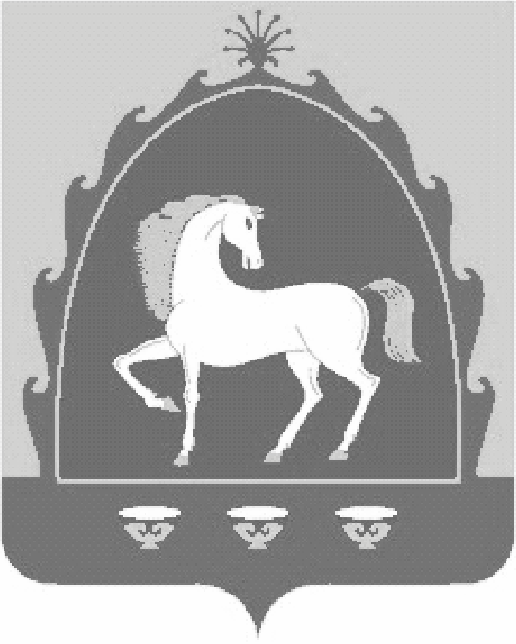 РЕСПУБЛИКА БАШКОРТОСТАНCОВЕТСЕЛЬСКОГО ПОСЕЛЕНИЯ ЮМАШЕВСКИЙ СЕЛЬСОВЕТ МУНИЦИПАЛЬНОГО РАЙОНА БАЙМАКСКИЙ РАЙОН 453675, с.Юмашево, ул.Советская, 26,  тел.(34751) 4-61-93, 4-61-92